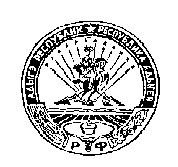 	РЕСПУБЛИКА АДЫГЕЯ                                                                 АДЫГЭ РЕСПУБЛИК         КОШЕХАБЛЬСКИЙ РАЙОН                                                              КОЩХЬАБЛЭ РАЙОН                АДМИНИСТРАЦИЯ                                                         МУНИЦИПАЛЬНЭ ОБРАЗОВАНИЕУМУНИЦИПАЛЬНОГО ОБРАЗОВАНИЯ                                      «БЛЭЩЭПСЫНЭ КЪОДЖЭ ПСЭУП1»«БЛЕЧЕПСИНСКОЕ СЕЛЬСКОЕ ПОСЕЛЕНИЕ»                                  ИАДМИНИСТРАЦИЕ            385431, а. Блечепсин, ул. Ленина, 37                                                                      385431, къ. Блащэпсынэ, Лениным иур., 37       тел. (989) 126-23-03, факс (87770) 9-94-30                                                                    тел. (989) 126-23-03, факс (87770) 9-94-30E-mail: blechamo@mail.ruE-mail: blechamo@mail.ruПостановление10.11.2021г.                                  №  23                                             а.БлечепсинОб основных направлениях бюджетной и налоговой политики муниципального образования«Блечепсинское сельское поселение» на 2022 годи на плановый период 2023 и 2024 годов»В соответствии со статьей 172 Бюджетного кодекса Российской Федерации  и Решением Совета народных депутатов муниципального образования «Блечепсинское сельское поселение» «Об утверждении Положения о бюджетном процессе в муниципальном образовании «Блечепсинское сельское поселение», ПОСТАНОВЛЯЮ:1.  Утвердить основные направления бюджетной и налоговой политики муниципального образования «Блечепсинское сельское поселение» на 2022 год и плановый период 2023-2024гг.  согласно приложению.2. Настоящее решение обнародовать путём размещения на информационном стенде в администрации поселения.Приложениек постановлению главымуниципального образования«Блечепсинское сельское поселение»№  от 2021 г.Основные направления бюджетной и налоговой политики муниципального образования «Блечепсинское сельское поселение» на 2022 год и плановый период 2023-2024гг.      1. Основными направлениями бюджетной политики муниципального образования «Блечепсинское сельское поселение» на 2022 год и плановый период 2023-2024гг. являются:1) обеспечение социальной и экономической стабильности в муниципальной образовании «Блечепсинское сельское поселение»;    2) формирование бюджетных расходов муниципального образования «Блечепсинское сельское поселение» исходя из приоритетов и планируемых результатов государственной политики;    3) проведение ответственной и предсказуемой бюджетной политики, исключающей необоснованное принятие новых расходных обязательств и невыполнение действующих;    4) обеспечение соответствия объема муниципального долга муниципального образования «Блечепсинское сельское поселение» и его структуры финансовым возможностям муниципального образования «Блечепсинское сельское поселение» по его обслуживанию и погашению;    5) обеспечение сбалансированности долгосрочных целевых программ муниципального образования «Блечепсинское сельское поселение» и ведомственных целевых программ с реальными финансовыми ресурсами;    6) повышение удельного веса расходов бюджета муниципального образования «Блечепсинское сельское поселение», формируемых в рамках долгосрочных целевых программ муниципального образования «Блечепсинское сельское поселение» и ведомственных целевых программ, в целях перехода к программной структуре расходов бюджета муниципального образования «Блечепсинское сельское поселение»;    7) повышение эффективности бюджетных расходов, в том числе за счет формирования рациональной сети муниципальных учреждений муниципального образования «Блечепсинское сельское поселение», дальнейшего совершенствования их правового статуса и перечня оказываемых ими муниципальных услуг;    8) дальнейшее поэтапное совершенствование системы оплаты труда в бюджетной сфере, направленное на обеспечение повышения заработной платы с усилением ее стимулирующих функций и проведением мероприятий по оптимизации расходов;    9) осуществление муниципальной поддержки субъектов малого и среднего предпринимательства;    10) развитие интегрированной информационной системы управления общественными финансами с внедрением передовых технологий в практику бюджетным процессом, внедрение новых информационных технологий, позволяющих обеспечить более высокий уровень бюджетного планирования и финансового контроля;    11) обеспечение информационного взаимодействия органов местного самоуправления муниципального образования «Блечепсинское сельское поселение» с населением муниципального образования «Блечепсинское сельское поселение» посредством расширения муниципальных услуг, предоставляемых в электронной форме;    12) внедрение системы аудита результативности деятельности органов местного самоуправления муниципального образования «Блечепсинское сельское поселение» и создание системы анализа эффективности расходов по каждому направлению;    13) совершенствование системы муниципального финансового контроля, в том числе введение и развитие внутреннего финансового контроля с целью повышения уровня бюджетной дисциплины, а также проведение мониторинга и контроля выполнения муниципальных заданий;    14) формирование межбюджетных отношений между бюджетом муниципального образования «Блечепсинское сельское поселение» и бюджетами сельских поселений исходя из бюджетной обеспеченности муниципальных образований и необходимости стимулирования развития их налогового потенциала.    2. Основными направлениями налоговой политики муниципального образования «Блечепсинское сельское поселение» на 2022 год и плановый период 2023-2024гг.являются:    1) в части увеличения поступления налоговых доходов:    а) мобилизация дополнительных налоговых поступлений в консолидированный бюджет муниципального образования «Блечепсинское сельское поселение» за счет продолжения работы по совершенствованию налогового администрирования в целях привлечения к налогообложению большего числа налогоплательщиков;   б) координация действий органов местного самоуправления муниципального образования «Блечепсинское сельское поселение» с налоговыми органами, а также главными администраторами налоговых доходов для улучшения качества администрирования и увеличения собираемости налоговых доходов;    в) совершенствование применения специальных налоговых режимов в рамках законодательства о налогах и сборах (применение патентной системы налогообложения);    г) продолжение работы по анализу эффективности применения налоговых льгот;    д) эффективное использование инструментов, противодействующих уклонению от уплаты налогов, с целью мотивации налогоплательщика самостоятельно уточнить свои обязанности по уплате налогов и сборов;    е) повышение эффективности проводимых мероприятий по контролю за полнотой исчисления, удержания и перечисления налогов;    ж) продолжение работы по легализации объектов налогообложения, в том числе «теневой» заработной платы, для выявления резервов увеличения поступлений  налога на доходы физических лиц;    з) проведение целенаправленной работы с регистрирующими органами и органами местного самоуправления по актуализации налоговой базы по имущественным налогам;    и) проведение корректировок ставок земельного налога, пересмотр перечня льготных категорий налогоплательщиков органами местного самоуправления с учетом влияния кадастровой оценки земли на налогооблагаемую базу;    2) в части увеличения объема поступлений неналоговых доходов:    а) снижение роли государства в управлении экономическими активами путем выставления на приватизацию пакетов акций в хозяйственных обществах, принадлежащих муниципальному образованию «Блечепсинское сельское поселение»;    б) мобилизация дополнительных неналоговых поступлений в консолидированный бюджет муниципального образования «Блечепсинское сельское поселение» за счет повышения эффективности использования муниципального и государственного имущества;    в) усиление муниципального земельного контроля в части использования земельных ресурсов;    г) проведение комплекса мероприятий, направленных на погашение задолженности по всем видам администрируемых неналоговых платежей.Глава муниципального образования«Блечепсинское сельское поселение»                   К.Х.ШовгеновГлава муниципального образования«Блечепсинское сельское поселение» К.Х. Шовгенов